Приложение к приказу МКУ «Комитет Администрации Бийского                                                     района по образованию и делам молодежи»                    от 25.09.2015г. № 248-П                                                 ПРОГРАММААКАДЕМИИ  РОДИТЕЛЕЙ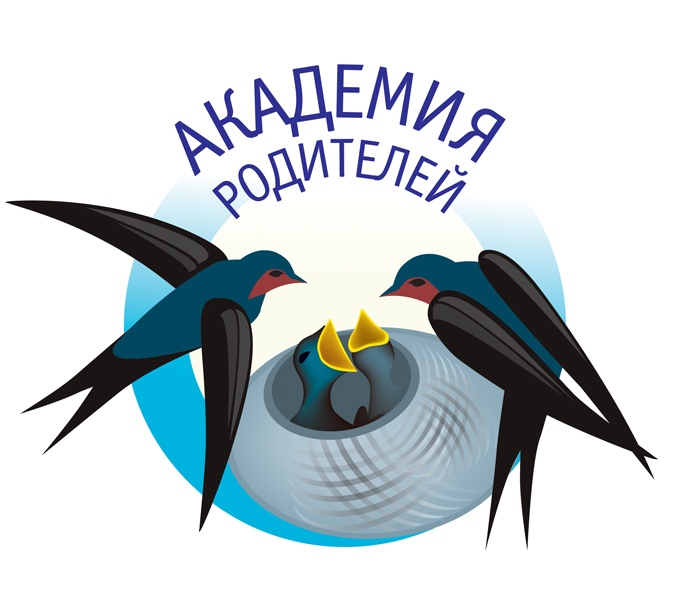 «СЕМЕЙНАЯ  ГАРМОНИЯ»Бийск2015«Родители (законные представители) несовершеннолетних обучающихся имеют преимущественное право на обучение и воспитание детей перед всеми другими лицами. Они обязаны заложить основы физического, нравственного и интеллектуального развития личности ребенка».                                                                                  Статья 44  Федерального Закона                                                                                          № 273-ФЗ  «Об  образовании в РФ»	Проблемы семьи и семейного воспитания в последние годы стоят как никогда остро: демографы, социологи, педагоги подтверждают наличие глубокого системного кризиса семьи. Одна из причин кризиса семьи и воспитания – нарушение исторической преемственности семейных традиций и связей между поколениями. Современная семья, утратив понимание процесса воспитания как предоставления ребенку не только телесной, но и духовной пищи, не выполняет своей исконной функции: передачи подрастающим поколениям  духовно-нравственных и культурных традиций. Кризисное состояние современной семьи – это и социальная проблема, и социальная реальность.	Поэтому одним из приоритетных направлений деятельности образовательных учреждений становится работа с родителями, а также работа с учащимися по воспитанию ответственного родительства.	Активным и значимым субъектом процесса воспитания, осуществляемого в образовательном учреждении, является не только ребенок, но и семья в целом. Именно семья, по мнению многих исследователей проблем организации педагогического процессе, взаимодействия образовательных учреждений и семьи, должна определять цели , смысл и содержание воспитательного и образовательного процесса, возвращая себе исконную функцию – хранения и передачи социокультурной традиции. Концепция модернизации российского образования на период до 2020 года  подчеркивает исключительную роль семьи в решении задач воспитания.	Права и обязанности родителей определены в статьях 38 и 43 Конституции Российской Федерации, в статье 44 Федерального  Закона от 29.12.2012г. № 273-ФЗ  «Об образовании в Российской Федерации». 		Успешное решение задач воспитания возможно только при объединении усилий семьи и других социальных институтов. Образовательные учреждения по прежнему остаются одним из важнейших социальных институтов, обеспечивающих воспитательный процесс и реальное взаимодействие родителей, ребенка и социума. Школа всегда стремилась усилить свое влияние на семью, чтобы с ее помощью реализовать возможности и развить способности ребенка. В современном обществе  школа становится все более открытой социально-педагогической системой, стремится к диалогу, межличностному общению, широкому социальному взаимодействию. Практика  показывает, что сотрудничество семьи и школы становится все  более актуальным и востребованным. Педагогические коллективы стараются определить точки взаимодействия, формы работы с родителями. Повышение педагогической культуры является основой раскрытия творческого потенциала родителей, совершенствования семейного воспитания.	Работа с родителями становится формой сотрудничества с семьей в интересах ребенка, формирования общих подходов к воспитанию, совместного изучения личности ребенка, его психофизических особенностей, выработки единых требований в организации обучения, в физическом и духовном развитии. Ведущая роль в этой работе отводится педагогу-психологу, социальному педагогу, классным  руководителям, педагогам дополнительного образования. Именно они могут изменить психолого-педагогические установки педагогов и родителей на роль семьи в формировании личности. Знания особенностей современной семьи,  ее отношения к школе и переменам в области образования – необходимость сегодняшнего дня. Решение проблемы семьи и воспитания невозможно за счет разрозненных и эпизодических мер. Необходим комплексный, системный подход к работе по социальной поддержке и психолого-педагогическому сопровождению семьи по вопросам воспитания детей.	В повышении педагогической культуры, в просвещении родителей особую роль призван сыграть родительский всеобуч.	Программа родительского всеобуча  должна обеспечить создания специально организованной системы взаимодействия «образовательное учреждение – родители – дети» в процессе воспитания и развития ребенка на основе:- обновления содержания, форм и методов диагностики семьи и сотрудничества с ней;- формирования педагогической культуры родителей, их активной педагогической  позиции через психолого-педагогическое просвещение; - достижение баланса общественного и семейного воспитания;- повышение статуса семьи и семейного воспитания в развитии личности ребенка.	Программа воспитания ответственного родительства  должна обеспечить взаимодействие семьи и школы по воспитанию будущих семьянинов-родителей.	В рамках программы по семейному воспитанию могут быть использованы традиционные формы работы: родительские собрания (классные, общешкольные, городские, районные), тематические классные часы, собрания отцов, родительские конференции, консультирование. Но опыт показывает, что традиционные формы перестали быть эффективными. Сегодня не срабатывает тот стереотип, в соответствии с которым активизация позиции семьи осуществляется только за счет  информирования родителей об успехах и проблемах ребенка, в лучшем случае – за счет психолого-педагогического просвещения родителей силами образовательного учреждения. 	Утверждение новой педагогической парадигмы (парадигмы активного воспитания и развивающего образования, парадигмы повышения профессионализма педагогов  и повышения педагогического потенциала семьи) требует перехода от модели  воспитания как информационно-назидательного воздействия- к модели развития активного нравственного сознания, чувств, поведения ребенка и взрослых; - к модели развития коммуникативной, культурной, нравственной, и духовной компетентности детей, педагогов и родителей;- к модели развития психолого-педагогической компетентности педагогов и родителей, оснащения социально-культурными технологиями межличностного, внутрисемейного и межсемейного взаимодействия, позволяющими решать задачи развития и воспитания ребенка, его обучения и социализации, воспитания будущего семьянина-родителя.	Сегодня необходимы более эффективные, продуктивные методики и технологии организации по семейному воспитанию. В крае имеется опыт развития новых форм взаимодействия образовательных учреждений и семьи по вопросам повышения педагогической культуры и просвещения родителей. Это организационно-деятельностные и психологические игры, творческие мастерские, проблемные лаборатории, дискуссии, пресс-бои, информ-дайджесты, а также системообразующие формы: клубы родительской культуры, семейные гостиные, школы молодых родителей, родительские лектории «Семейная академия» и т.д. Меняется и тематика психолого-педагогического просвещения. 	Основным направлением деятельности образовательного учреждения по психолого-педагогическому сопровождению семьи является выработка единого взгляда педагогов и семьи на задачи, сущность процесса воспитания в целях создания оптимальных условий для развития личности ребенка и, в первую очередь, воспитания будущего семьянина-родителя.  Примерная наиболее актуальная тематика по организации семейного воспитания в образовательных  организацияхI. Приоритет семьи в воспитании ребенка Семья и ее роль в воспитании детей Воспитательный потенциал семьи.Традиционные культурные ценности как основа  воспитания в семье.Истоки глубинной привязанности в детско-родительских отношениях.Иерархия отношений в семье и особенности семейного воспитания.Типичные недостатки семейного воспитания и пути их преодоления.Способы общения и методы педагогического воздействия на ребенка в семье.Диалог в семейном общении.Принципы творческой педагогики в семье.Уклад жизни в семьеСовременная семья: возможности и проблемы ее уклада.Необходимость семейных традиций в жизни ребенка.Значение основных ценностей рода и семейных традиций в детско-родительских отношениях.Место традиций в современном семейном укладе.Этика и эстетика семейного быта.Возможности воспитания трудом в современной семье.Семейный досуг: игры, домашние праздники, телевидение.Искусство создания детского праздника.Влияние фольклорных традиций на развитие и воспитание ребенка. О ценности игрового и речевого общения с ребенком в семье.Традиции семейного чтения.II. Семья и школа  - партнеры в воспитании ребенка Школа как открытая социально-педагогическая система.Семья на пороге школьной жизни ребенка (влияние родителей на позитивную мотивацию и успешность обучения ребенка в школе, формирование личностных качеств ребенка старшего дошкольного возраста, профилактика трудной школьной адаптации). Ребенок в среде сверстников (психолого-педагогические аспекты).Особенности задач семьи и школы в воспитании и социализации ребенка.Модель работы социального педагога с семьей.Содержание, формы и методы специальной работы с семьей.III. Здоровый ребенок – здоровое общество Понятия физического, психического и духовного здоровья: их взаимосвязь.Атмосфера жизни семьи как фактора физического и психического здоровья ребенка.Влияние на здоровье ребенка негативной теле – и видеоинформации.Основы формирования у ребенка навыков здорового образа жизни.Профилактика вредных привычек и социально обусловленных заболеваний у детей.Основы деятельности психолого-медико-педагогической службы.IV. Особенности детской и подростковой психологии Что такое личность? Иерархическое строение личности.Необходимость внимания к индивидуальности ребенка, его душевному и духовному развитию.О развитии самосознания у детей и подростков.Нравственные чувства человека и особенности их формирования.Психология потребностей: разумные потребности и псевдопотребности.Нравственный облик и поведение человека.Самооценка у детей: ее адекватность последствия неадекватности самооценки.Педагогическая запущенность подростка и ее причины.Роль семейного общения в  профилактике девиантного поведения и негативных привычек у детей.V. Правовые аспекты, связанные с ответственностью родителей за воспитание детей Права и обязанности родителей на этапе вхождения ребенка дошкольного возраста в систему образования.Правовая и экономическая защита личности ребенка.Проблема воспитания правовой культуры у детей.Стратегия духовно-нравственного воспитания в РФ  до 2025 года.Академия родителей «Семейная гармония» - форма родительского всеобуча, обеспечивающего работу с родителями в соответствии с:- Федеральным Законом № 273-ФЗ «Об образовании в Российской Федерации» (ст. 44): «Родители (законные представители) несовершеннолетних обучающихся имеют преимущественное право на обучение и воспитание детей перед всеми другими лицами. Они обязаны заложить основы физического, нравственного и интеллектуального развития личности ребенка»;- Семейным кодексом РФ (ст. 63): «Родители несут ответственность за воспитание и развитие своих детей. Они обязаны заботиться о здоровье физическом, психическом, духовном и нравственном развитии своих детей»;- Концепцией демографической политики РФ на период до 2025 года;- Стратегией духовно-нравственного воспитания в РФ до 2025 года.Социальная проблема и обоснование программыСемья — базисная основа первичной социализации личности. Именно в семье начинается процесс усвоения ребенком общественных норм и культурных ценностей, здесь он совершает первые открытия на пути нравственного, социального, творческого становления. Социологическими исследованиями выявлено, что влияние семьи на ребенка сильнее, чем влияние школы, улицы, средств массовой информации.             Следовательно, от социального климата в современной семье, духовного и физического становления в ней детей в наибольшей степени зависит успешность процессов развития и социализации ребенка. Дети могут развить свой личностный потенциал, только если они воспитываются в безопасной среде, окруженные любовью и заботой родителей и близких.В настоящее время заметно влияние социального кризиса в стране на нравственное здоровье семьи.  Все больше семей оказывается на грани перехода из категории неблагополучных (дисфункциональных) в категорию семей группы «риска».Проблемы современной семьи обусловлены рядом причин:- резкое социально-экономическое расслоение общества;- постоянный дефицит в области государственного финансирования бюджетной сферы;- рост  скрытой и явной безработицы;- педагогическая несостоятельность родителей.Сложившаяся ситуация приводит к деформации внутрисемейных отношений, искажению нравственно-ценностных ориентаций, ослаблению воспитательных возможностей семьи. Благополучие многих семей пошатнулось, супружеские и родительские узы ослабли.В контексте ранней профилактики семейного неблагополучия приоритетным направлением представляется восстановление функций современной семьи, обращение к ее внутренним резервам, оптимизация  супружеских отношений, создание условий для формирования ответственного родительства, тем самым, обеспечиваются предпосылки для нормального воспитания и образования ребенка в семье.Особенность программы: оказание адресной помощи и поддержки родителям (законным представителям) с разным опытом родительства. Содержание программы1 модуль – «Академия родителей»2 модуль – «Мы – будущие родители»Основные формы: семинары-практикумы, лекции, родительские собрания, круглые столы, родительские конференции, тренинги, консультирования, практические  занятия, праздники.Концептуальные идеи программыраннее предупреждение неблагоприятных воздействий со стороны семьи на развитие ребенка;формирование позитивного образа современной семьи, материнства и отцовства;укрепление и восстановление семейных связей;содействие в налаживании позитивных детско-родительских отношений;формирование осознанной родительской позиции.Цели программы:создание условий для психолого-медико-педагогического сопровождения семейного воспитания детей, воспитание  ценностного отношения к семье у детей  и родителей.Задачи:- способствовать повышению обязательств родителей по обеспечению надлежащего уровня жизни и развития ребенка;- повышать уровень психологического комфорта в семьях и усиливать мотивацию родителей к семейному воспитанию здорового ребенка;- способствовать привитию семейных ценностей и позитивных установок к деторождению у детей (будущих родителей);- способствовать обучению школьников навыкам и знаниям, необходимым для полноценного выполнения родительских функций в будущем в области психологии и этики семейной жизни, а так же привитию им семейных ценностей и позитивных установок к деторождению, ответственному родительству.Адресаты программы:- родители обучающихся образовательных организаций Бийского района- обучающиеся образовательных организаций Бийского района- сотрудники образовательных организаций Бийского района - медработники ФАПов- сельская администрация.Программа базируется на следующих принципахПринцип своевременности предусматривает раннее выявление семейного неблагополучия, трудных жизненных ситуаций, в которых оказались семьи и дети, а также факторов детской безнадзорности и социального сиротства. Реализация этого принципа дает возможность предотвратить скатывание семьи к критической границе, за которой лежит полное отчуждение от родителей, а социальные отклонения в жизнедеятельности последних перерастают в асоциальную, противоправную деятельность. Своевременное выявление неблагополучной семьи помогает избежать крайней меры – лишения родительских прав.Принцип гуманизма выражает готовность сотрудников прийти на помощь ребенку и его семье, способствовать их социальному благополучию, защищать права и интересы, невзирая на отклонения в образе жизни семьи.Принцип индивидуального подхода предполагает учет социальных, психологических, функциональных особенностей конкретной семьи и ее членов при выборе форм воздействия, а в дальнейшем и взаимодействия и реабилитации.Принцип стимулирования внутренних ресурсов семьи – настрой семьи на самопомощь путем изменения образа жизни, перестройки отношений с детьми, принятие решения обратиться за помощью к специалистам (например, наркологу), если необходимо.Принцип интеграции усилий, комплексный подход – объединение усилий социальных служб, государственных учреждений и общественных организаций для наиболее эффективного содействия восстановлению семейных связей.Реализация этих принципов в рамках деятельности Школы эффективного родительства предполагает партнерство родителей и профессионалов по налаживанию семейных отношений, раскрытию и сохранению семейного потенциала.Прогнозируемые результатыВ результате реализации программы «Академия родителей» ее участники будут:«Знать»:- теоретическую информацию о воспитании и развитии детей соответственно их возрасту;- методы и приемы восстановления семейных традиций;- права и обязанности детей и родителей.«Уметь»:- обеспечивать благоприятные условия жизнедеятельности в семье;- нормализовывать психологический климат в семье;- грамотно вести профилактику вредных привычек и склонностей.«Владеть»:- позитивно эмоциональным восприятием своих реальных и потенциальных детей;-технологиями грамотного питания, закаливания, физического воспитания, стоматологической профилактики;- ценностным отношением к семье, детям, их воспитанию и оздоровлению.Ресурсное обеспечение условий для реализации программыКадровое обеспечение программыСоциальное сопровождение: социальный педагог, специалисты по социальной работе, педагоги.Медико-социальное сопровождение: фельдшер сельского ФАПа.Адаптивное пространство программыВключает в себя помещения и территории:помещения образовательных организаций Бийского районаспортивные залыспортивные площадкиклассные комнатыздание ФАПовМеханизм  реализации  программы1 этап (подготовительный): определение социального запроса родителей, диагностика особенностей семейных взаимоотношений (август-сентябрь 2015 г.).2 этап (аналитический): выбор социального маршрута индивидуального сопровождения семьи, определение степени участия всех специалистов (октябрь-ноябрь 2015г.).3 этап (основной): поэтапная реализация задач программы в зависимости от социального запроса и данных диагностики (в течение 2015-2016 учебного года).4 этап (завершающий): фиксирование результатов, подведение итогов, мониторинг эффективности программы (июль-август 2016 г.).Критерии результативности1. Повышение уровня психологической комфортности в семьях, что является важнейшим условием первичной профилактики асоциального поведения детей.2. Усиление мотивации родителей к семейному воспитанию здорового ребенка.3. Повышение самооценки своего отношения к настоящему и будущему родительству.Примерное  содержание  обучения(курсы для родителей)           Педагогические коллективы образовательных организаций призваны формировать у обучающихся основы семейной культуры, а у родителей - педагогические компетенции, необходимые для выстраивания гармоничных семейных отношений. В «Национальной стратегии действий в интересах детей до 2017 года» говорится о необходимости формирования ответственного и позитивного родительства. О повышении педагогической культуры родителей записано в «Концепции государственной семейной политики Российской Федерации до 2025 года», о возрождении традиций семейного воспитания, о предоставлении родителям возможностей получения доступной педагогической и психологической помощи по вопросам воспитания детей - в «Основах государственной культурной политики». Приоритет семейного воспитания является лейтмотивом «Стратегии развития воспитания в Российской Федерации до 2025 года».Курсы для родителей в рамках реализации проекта «Академия родителей»  - один из механизмов решения задач по формированию ответственной и позитивной родительской позиции.Родительская позиция - это совокупность отношений родителя к себе, к своему ребенку, к семье, к своему роду, к своей малой и большой Родине, к учителю, к образовательной организации, к образованию в целом.Курсы для родителей «Семейная гармония» - это форма дополнительного образования взрослых. Основной целью курсов для родителей является формирование навыков формирования и самокорректировки родительской позиции.Курсы для родителей ориентируют на:выстраивание позитивных детско-родительских отношений;разрешение споров и конфликтных ситуаций в семье;профилактику семейного неблагополучия и социального сиротства;повышение уровня правовой культуры в области семейного права;формирование и повышение экономической грамотности семьи;формирование ответственной и позитивной родительской позиции;пропаганду семейных традиций и ценностей российской семьи.Задачи курсов для родителей:формирование навыка и потребности, повышение мотивации учиться родительству;содействие развитию ключевых компетенций родителей;пропаганда обобщенно-позитивных образов семьи, отца, матери, родного дома;содействие развитию навыков родительского самообразования;формирование чувства Родины через изучение истории своего рода, родного края, своей страны.Основной характеристикой Курсов для родителей вне зависимости от их формы, продолжительности и ведомственной принадлежности (юридической формы организатора) должна быть комплексность, возможность решения выше указанных задач. Подмена комплексного подхода отдельными тематическими фрагментами не допускается. Содержание Курсов определяется проблемами современной семьи и потребностями современного общества. Не допускается включение в программу курсов тематики, запрещенной законодательством Российской Федерации, направленной на пропаганду насилия, сексуальных извращений, иных явлений, направленных на разрушение традиционных семейных ценностей.    Программа может предусматривать обязательную (инвариантную) часть для каждого родителя, например, «Психологические и возрастные особенности детей» и вариативную, где родители сами выбирают то содержание, что является для них важным и существенным.Рекомендуемая общая продолжительность базовой программы для обучения составляет 72 академических часа (академический час  составляет 45 минут). Кратно 72 часам разрабатываются и планируются  материалы для размещения в сети Интернет. Распределение часов/объема информации Программы  должно быть в равных пропорциях (каждая из приведенных ниже тем занимает 1/9 часть учебного времени/объема информации):Основы семейной психологииОсновы семейного уклада Основы семейного права Основы семейного воспитания История семьи, история родаОсновы здорового образа жизни и содержательного досугаОсновные формы взаимодействия семьи и образовательной организацииСемейный бюджетОрганизация  курсов для родителей «Родительские чтения»Занятия могут  проводиться как в традиционных формах - лекции, конференции, круглые столы, так и активных и интерактивных - семинары, практикумы, тренинги и др. Приоритетной формой организации Курсов является дистанционное обучение посредством сети Интернет, предполагающее размещение на сайте образовательной организации  информационно-методических материалов базового модуля, тематических модулей, адресованных специальным категориям родителей, а также возможностей консультирования и более глубокого погружения в ту или иную тему с участием профессионалов педагогов, психологов, юристов, экономистов и др.Для получения результата «здесь и сейчас» рекомендуется использовать диалоговые формы проведения занятий, в основе которых - диалог друг с другом, диалог с преподавателем, диалог с книгой, и, самое главное, диалог с самим собой.Это могут быть развивающие технологии такие, как урок семейной любви, родительские чтения, портфолио семьи и др.Могут быть использованы следующие организационные формы: школы любящих родителей, школы семейного уклада, школы родительского актива, семейные клубы по интересам. Данные объединения родителей могут иметь свои традиции, ритуалы, систему поощрения, знаки отличия и т.д.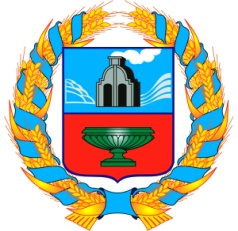 МУНИЦИПАЛЬНОЕ КАЗЕННОЕ  УЧРЕЖДЕНИЕКОМИТЕТ АДМИНИСТРАЦИИ БИЙСКОГО РАЙОНА ПО ОБРАЗОВАНИЮ И ДЕЛАМ МОЛОДЕЖИ  АЛТАЙСКОГО КРАЯАлтайский край, 659325 г. Бийск, улица Ленина, 113   8 (3854) 33-70-50e-mail: bijskij@gu.educaltai.ru  УТВЕРЖДАЮ   Председатель МКУ «Комитет Администрации Бийского района по образованию и делам молодежи»  Н.А. Машанская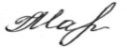  «_____» _________  2015 г.